Program ReviewProgram Review is a systematic process for the collection, analysis, and interpretation of data and information concerning student service, administrative, instructional units or programs that is used to formulate program improvement plans.The purpose of program review is for programs/units to address their role in fulfilling the College mission and in achieving the goals and objectives of the LMC Educational Master Plan 2020-2025, consistent with the core values of the College. The program review process results in recommendations to support continuous improvement in student learning and institutional processes. This process promotes ongoing, self-reflective, transparent dialogue to ensure that the college’s programs effectively use available resources to respond to evolving community needs.Los Medanos College (LMC) conducts a comprehensive program review of all its instructional, student services, and administrative programs/units every five years.  A five-year program review cycle was established in the 2017-2018 academic year and is consistent with the Title 5 requirements related to periodic updates to assessment cycles and Course Outlines of Records (COORs).  The first year of the program review cycle (Year One, 2017-2018) is the year of Comprehensive Program Review. While no program review updates are conducted in the second and fourth years (Year Two and Year Four), it should be noted that course assessments continue to be conducted annually. All program review updates are reported in the third and fifth year (Year Three, 2019-2020 and Year Five, 2021-2022). LMC’s last Comprehensive Program Review was conducted during the 2017-18 academic year. Adhering to the program review cycle, the 2019-2020 (Year Three) program review update was reported in February 2020 and the 2021-2022 (Year Five) program review update is due in February 2022.  The integration of the Program Review, Assessment, and Course Outlines of Records cycle is displayed in the Table 1 below.   Table 1. Program Review and Assessment Cycle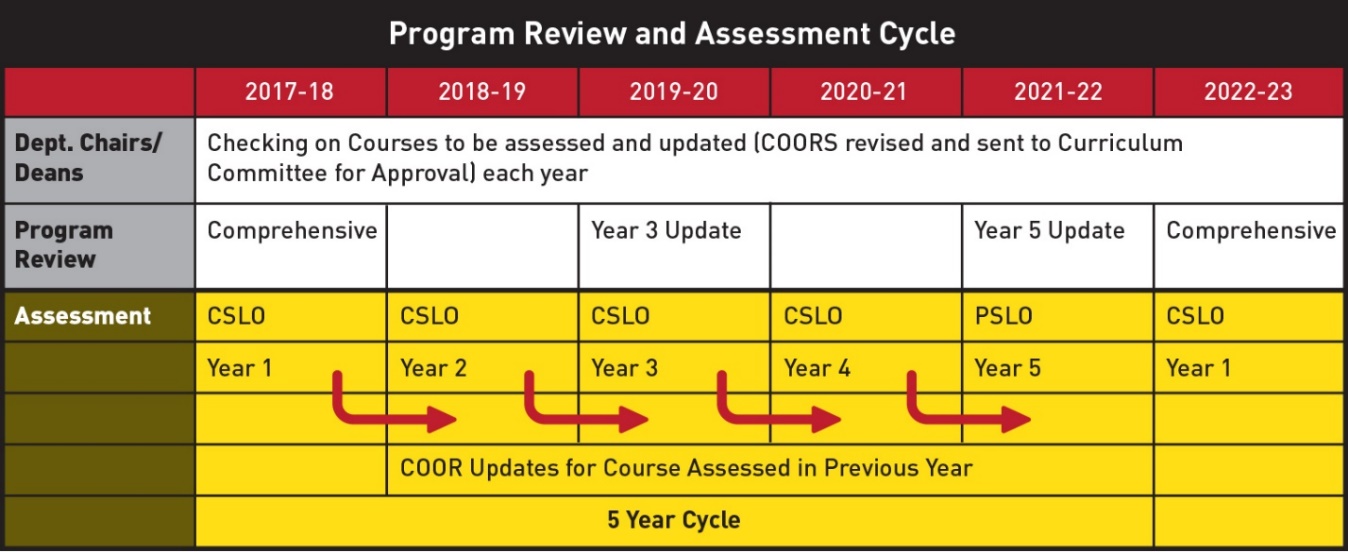 The Administrative Program Review (APR), Student Services Program Review (SSPR), and Instructional Program Review (IPR) share similar templates and timelines, but each process is distinguished in certain aspects to best address the unique needs of each.Program Review UnitsThere are about 69 Program Review Updates that were conducted in 2019-20 (Year Three) as an example.13 Administrative Program Reviews (APR)38 Instructional Program Reviews (IPR)18 Student Services Program Reviews (SSPR)5 Learning Community Program Reviews13 Student Services Program ReviewsIntegration of Resource AllocationThe Resource Allocation Process (RAP) is embedded in the program review process. A standardized form used to submit a resource request is in the program review template including the following three separate funding categories: Operations, supplies, equipment, services Personnel (non-full-time faculty or classified staff)Professional development. These categories were included in the program review templates to align program/unit needs with resource requests.  The Business Services Office then created a centralized budget request database (BRD) to store all submitted resource requests for review and evaluation by the Shared Governance Council (SGC), President’s Cabinet, Office of Instruction, Office of Student Services, and categorical funding agents.  The centralized budget database has viewable access for all faculty and staff.  Additionally, SGC approved the amendment to the resource request review and allocation cycle to twice a year (in October and April). A process was implemented to ensure that all allocated funds are used as outlined in the program/unit resource request. The Business Services Office requires funded programs/units to file a report detailing how the budget augmentation was used and the impact of the funding in meeting the specified goals.  These reports are required to be submitted at the end of each academic year and provided to SGC for information.  Program Review Evaluation, Validation, and Planning CommitteeLMC has integrated program/unit review and resource allocation into a comprehensive process that led to the accomplishment of its mission, and improvement of institutional effectiveness and academic quality.  In an effort to assess the effectiveness of this integration, the Planning Committee leads the charge on the evaluation process including (a) validation and (b) program review survey feedback that is conducted following completion of every program review process (March and May).  This evaluation assists LMC in determining if the activities (including timeline, milestones, tasks, responsible parties, reports, etc.) were implemented as intended and resulted in projected outputs.  The results strengthen LMC’s ability to report on activities and provide information to inform the improvement of the next program review process. Program Review Validation (March-May) The purpose of the validation is to improve our program review process—including timeline, template questions, professional development, communication, and gauging progress in attainment of goals as well as informing college leaders of possible emerging “big ideas”—themes and initiatives identified. LMC has implemented four levels of program review validation with specific Cross-Section Theme reports prepared by the Office of Planning and Institutional Effectiveness for program/unit review and decision-making.The Deans review each section of the submitted program reviews for their assigned programs/units. The report is then discussed with the department chair(s) or program/unit lead(s) according to the program review submission timeline. Following that, the Deans then certify the completion of the report and note the overall effectiveness of their programs/units.The Deans update their respective Vice President on the strengths and challenges of their respective programs/units.The Vice Presidents update President's Cabinet on the strengths and challenges of their respective programs/units. The Program Review Cross-Section Theme Reports are prepared and disseminated to appropriate committees/offices for review and feedback.  Cross-Section Theme Report:  Program Update, Enrollment, and Labor Market prepared for: a. Office of Instruction – Deans and Vice President of Instructionb. Office of Student Services – Deans and Vice President of Student Services c. Strategic Enrollment Management CommitteeCross-Section Theme Report: Vision for Success Goals prepared for:a. Planning Committeeb. Academic Senatec. Strategic Enrollment Management Committee d. Office of Equity & Inclusion (Goal #5)Cross-Section Theme Report: Assessment prepared for:a. Teaching and Learning Committee 	b. Student Services Student Learning Outcomes Committeec. Academic Senated. Strategic Enrollment Management Committee Cross-Section Theme Report: Curriculum prepared for:a. Curriculum Committeeb. Academic Senatec. Strategic Enrollment Management Committee Program Review Survey Results (March-May) The Planning Committee develops and sends the “Program Review Process Survey” via e-mail to all faculty, classified professionals, and managers following the conclusion of program review. The survey is designed to obtain input on all facets of the program review process (template, data, timeline, training, etc.)  As the Resource Allocation Process (RAP) is the charge of SGC, any comments pertaining to RAP will be forwarded to SGC for review.Timeline of ReviewsProgram Review Flow ChartThis graphic illustrates the process and general timeline followed in the program review process. 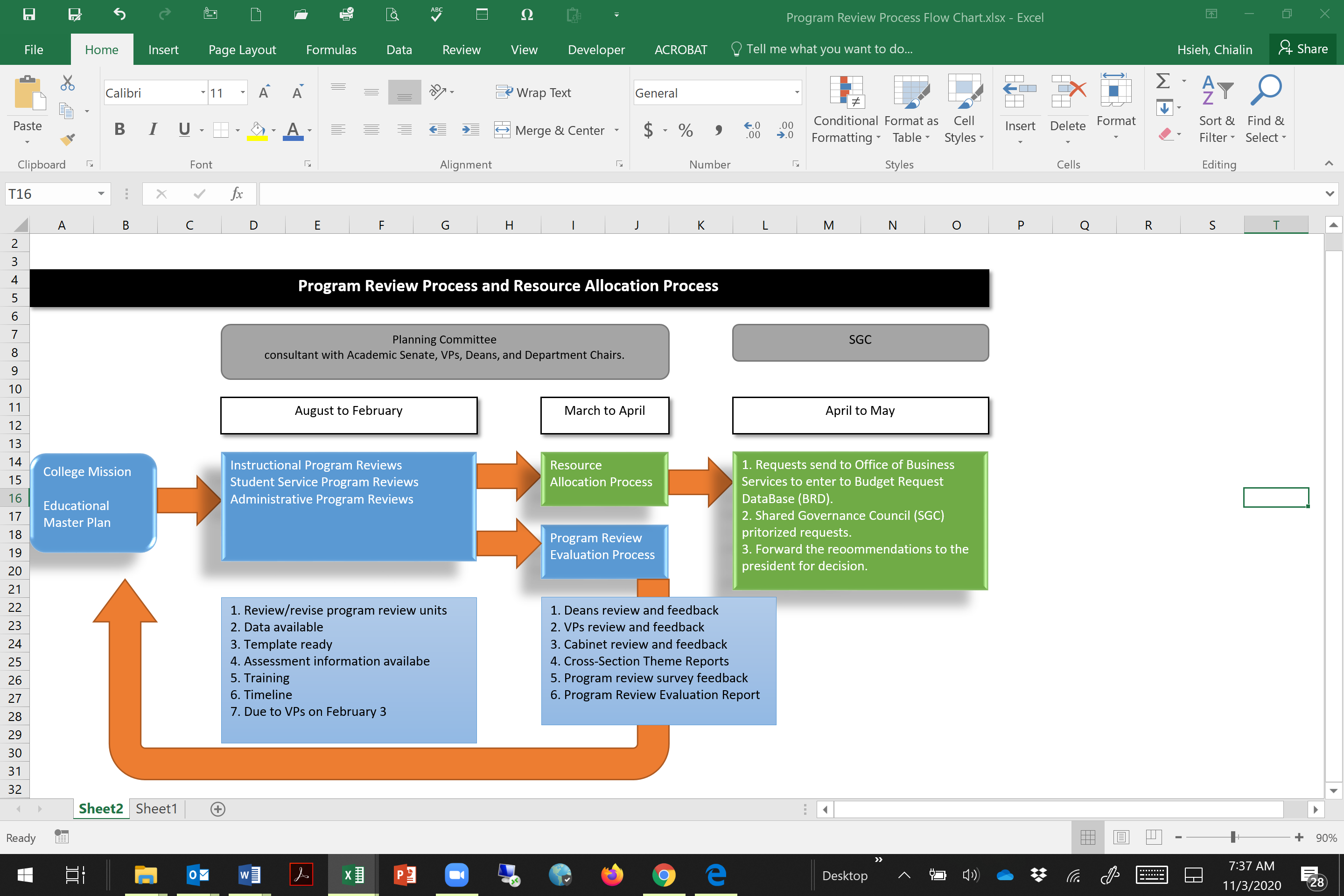 Note: Planning Committee constituency representatives responsible for reporting this information to their respective Senates/committees and bringing feedback to the Planning Committee.Compliance/Reference:Education Code 78016Board Policy 4008Approval History:INITIAL ADOPTION: Approval by SGC: Approval by the Planning Committee: Feedback History:Proposed to the Planning Committee: 11.5.2020Accepted by the Planning Committee: Academic Senate:  Teaching and Learning Committee:Classified Senate: SGC: President:Program ReviewProgram ReviewProgram ReviewProgram ReviewTasksTasksTasksTimeline/MonthReview/Revise Program Review (PR) Unit ListReview/Revise Program Review (PR) Unit ListReview/Revise Program Review (PR) Unit ListAugustPR Data availablePR Data availablePR Data availableSeptemberReview/Revise Program Review TemplateReview/Revise Program Review TemplateReview/Revise Program Review TemplateSeptemberDraft PR Year 3 Template to Academic Senate, Dept. Chairs, and Program Managers for feedbackDraft PR Year 3 Template to Academic Senate, Dept. Chairs, and Program Managers for feedbackDraft PR Year 3 Template to Academic Senate, Dept. Chairs, and Program Managers for feedbackSeptemberPR Year 3 Template approval by the Planning CommitteePR Year 3 Template approval by the Planning CommitteePR Year 3 Template approval by the Planning CommitteeOctoberInstructional UnitsStudent Services UnitsAdministrative UnitsTimeline/MonthDeans to provide training to support completion PR—Assessment and CurriculumSeptemberDue to Instructional DeanSeptember 30Deans to provide training to support completion PR—Program UpdateOctoberDue to Instructional DeanOctober 30Instructional UnitsStudent Services UnitsAdministrative UnitsTimeline/MonthDeans and PIE Dean to provide training to support completion PR—Vision for Success Goal Setting and Data AnalysisNovemberDue to Instructional DeanNovember 30PR 1st draft dueNovember 15 PR 2nd draft due to direct supervisorsDecember 15Student Services PR final draft due to direct supervisorJanuary 15Office of Business Services provide training to support completion PR—Resource Request on cost estimation if neededOffice of Business Services provide training to support completion PR—Resource Request on cost estimation if neededOffice of Business Services provide training to support completion PR—Resource Request on cost estimation if neededFebruaryPR final draft due to VPIPR due to VPSSPR due to PresidentFebruary 3Program Review Report Due to PIEProgram Review Report Due to PIEProgram Review Report Due to PIEFebruary 15All PR Reports and Cross Section Theme Reports posted on the PR WebsiteAll PR Reports and Cross Section Theme Reports posted on the PR WebsiteAll PR Reports and Cross Section Theme Reports posted on the PR WebsiteMarch 15Resource requests (if they have not incorporated in the PR) due to the databaseResource requests (if they have not incorporated in the PR) due to the databaseResource requests (if they have not incorporated in the PR) due to the databaseMarch 27Resource Allocation Reviewed and Recommended by SGCResource Allocation Reviewed and Recommended by SGCResource Allocation Reviewed and Recommended by SGCApril-MayEvaluation Process (Validation and Survey)Evaluation Process (Validation and Survey)TasksTimeline/MonthDeans review each section and discuss with dept. chairs/program leads each month, certify the completion, and note the effectiveness of the programSept—FebDeans update their VPs on the strengths and challenges on their respective programsMarchVPs update the President's Cabinet on the strengths and challenges on their respective programs. AprilThe PR Cross Section Theme Reports are disseminated to the appropriate Committees. (see details on page 3-4)MarchProgram Review Survey DistributionAprilShare  Program Review Evaluation Report (including program review survey results) for improving next program review processMay